Kisses Sweeter Than WineLyrics written and music adapted in 1950 by Pete Seeger and Lee Hays (recorded by their group, The Weavers 1951)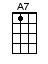 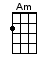 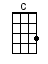 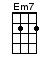 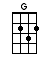 INTRO:  / 1 2 3 4 // [C] Oh… / [G] oh / [Am] kisses [Em7] sweeter than / [A7] wine / [A7]    // 1 2 3 4 / 1 2    /      1   2        3       4    /  1 2 3 4  / 1 2 3 4 /TOGETHER:[C] Oh… / [G] oh / [Am] kisses [Em7] sweeter than [A7] wine [A7][C] Oh… / [G] oh / [Am] kisses [Em7] sweeter than [A7] wine [A7]MEN:When [C] I was a [G] young man and [Am] never been [G] kissedI got to [Em7] thinkin’ over [A7] what I had missedI [C] got me a [G] girl, I [Am] kissed her and [G] then[Em7] Oh lord, I [A7] kissed her againTOGETHER:[C] Oh… / [G] oh / [Am] kisses [Em7] sweeter than [A7] wine [A7][C] Oh… / [G] oh / [Am] kisses [Em7] sweeter than [A7] wine [A7]WOMEN:He [C] asked me would I [G] marry and [Am] be his sweet [G] wifeAnd we would [Em7] be so happy [A7] all of our lifeHe [C] begged and he [G] pleaded like a [Am] natural [G] man and then[Em7] Oh lord, I [A7] gave him my handTOGETHER:[C] Oh… / [G] oh / [Am] kisses [Em7] sweeter than [A7] wine [A7]MEN:I [C] worked mighty [G] hard and [Am] so did my [G] wifeWorkin’ [Em7] hand in hand to [A7] make a good lifeWith [C] corn in the [G] field, and [Am] wheat in the [G] bins then[Em7] Oh lord I was the [A7] father of twinsWith [C] corn in the [G] field, and [Am] wheat in the [G] bins then[Em7] Oh lord I was the [A7] father of twinsTOGETHER:[C] Oh… / [G] oh / [Am] kisses [Em7] sweeter than [A7] wine [A7]WOMEN:Our [C] children [G] numbered [Am] just about [G] fourThey [Em7] all had sweethearts, a-[A7]knockin’ on the doorThey [C] all got [G] married and they [Am] didn’t hesi-[G]tate I was[Em7] Oh lord the grand-[A7]mother of eightTOGETHER:[C] Oh… / [G] oh / [Am] kisses [Em7] sweeter than [A7] wine [A7][C] Now we are [G] old, and [Am] ready to [G] goWe get to [Em7] thinkin’ what happened a [A7] long time agoWe [C] had a lot of [G] kids [Am] trouble and [G] pain but[Em7] Oh lord, we’d [A7] do it again[C] Oh… / [G] oh / [Am] kisses [Em7] sweeter than [A7] wine [A7][C] Oh… / [G] oh / [Am] kisses [Em7] sweeter than [A7] wine 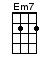 www.bytownukulele.ca